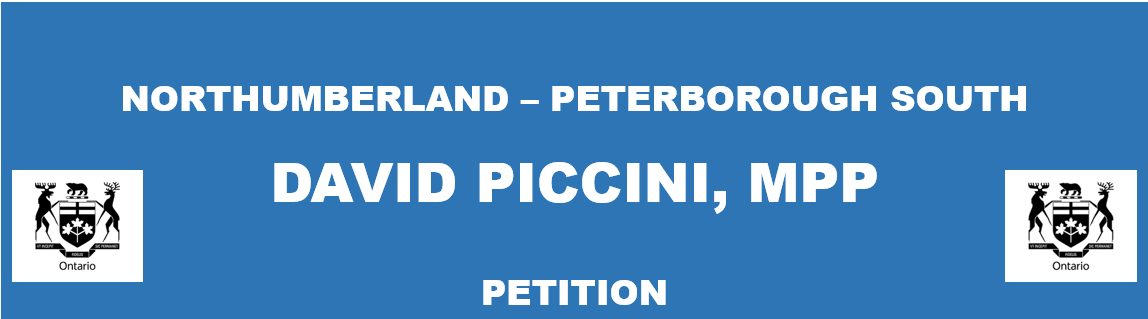 Petition in Support of Repealing Breed Specific Language in the Dog Owner’s Liability Act and for the Animals for Research ActTO the Legislative Assembly of OntarioWHEREAS, All animals are capable of aggressive; behaviour;AND Aggressive behavior can be found among many breeds or crossbreeds of dogs;AND Evidence shows that DNA is never a predictor of aggressive behaviour in dogs;AND Breed Specific Legislation (the banning of specific breeds) is not an effective or cost-efficient solution to reduce aggressive behaviour of dogs;AND The solution to preventing dog related incidents is best addressed through comprehensive training and education programs, breed neutral legislation promoting responsible ownership. WE the undersigned , Petition the Legislative Assembly of Ontario to support a bill repealing breed specific language from the dog Owner’s Liability Act and Animals for Research Act and instead implement a comprehensive educational prevention strategy that encourages responsible dog ownership of all breeds.Please mail or deliver (do not fax) the ORIGINAL signed petition (no copies) to:David Piccini, MPP – Northumberland – Peterborough South 117 Peter St, Port Hope ON L1A 1C5Petition in Support of Repealing Breed Specific Language in the Dog Owner’s Liability Act and for the Animals for Research ActTO the Legislative Assembly of OntarioWHEREAS, All animals are capable of aggressive; behaviour;AND Aggressive behavior can be found among many breeds or crossbreeds of dogs;AND Evidence shows that DNA is never a predictor of aggressive behaviour in dogs;AND Breed Specific Legislation (the banning of specific breeds) is not an effective or cost-efficient solution to reduce aggressive behaviour of dogs;AND The solution to preventing dog related incidents is best addressed through comprehensive training and education programs, breed neutral legislation promoting responsible ownership. WE the undersigned , Petition the Legislative Assembly of Ontario to support a bill repealing breed specific language from the dog Owner’s Liability Act and Animals for Research Act and instead implement a comprehensive educational prevention strategy that encourages responsible dog ownership of all breeds.Please mail or deliver (do not fax) the ORIGINAL signed petition (no copies) to:David Piccini, MPP – Northumberland – Peterborough South 117 Peter St, Port Hope ON L1A 1C5Petition in Support of Repealing Breed Specific Language in the Dog Owner’s Liability Act and for the Animals for Research ActTO the Legislative Assembly of OntarioWHEREAS, All animals are capable of aggressive; behaviour;AND Aggressive behavior can be found among many breeds or crossbreeds of dogs;AND Evidence shows that DNA is never a predictor of aggressive behaviour in dogs;AND Breed Specific Legislation (the banning of specific breeds) is not an effective or cost-efficient solution to reduce aggressive behaviour of dogs;AND The solution to preventing dog related incidents is best addressed through comprehensive training and education programs, breed neutral legislation promoting responsible ownership. WE the undersigned , Petition the Legislative Assembly of Ontario to support a bill repealing breed specific language from the dog Owner’s Liability Act and Animals for Research Act and instead implement a comprehensive educational prevention strategy that encourages responsible dog ownership of all breeds.Please mail or deliver (do not fax) the ORIGINAL signed petition (no copies) to:David Piccini, MPP – Northumberland – Peterborough South 117 Peter St, Port Hope ON L1A 1C5Petition in Support of Repealing Breed Specific Language in the Dog Owner’s Liability Act and for the Animals for Research ActTO the Legislative Assembly of OntarioWHEREAS, All animals are capable of aggressive; behaviour;AND Aggressive behavior can be found among many breeds or crossbreeds of dogs;AND Evidence shows that DNA is never a predictor of aggressive behaviour in dogs;AND Breed Specific Legislation (the banning of specific breeds) is not an effective or cost-efficient solution to reduce aggressive behaviour of dogs;AND The solution to preventing dog related incidents is best addressed through comprehensive training and education programs, breed neutral legislation promoting responsible ownership. WE the undersigned , Petition the Legislative Assembly of Ontario to support a bill repealing breed specific language from the dog Owner’s Liability Act and Animals for Research Act and instead implement a comprehensive educational prevention strategy that encourages responsible dog ownership of all breeds.Please mail or deliver (do not fax) the ORIGINAL signed petition (no copies) to:David Piccini, MPP – Northumberland – Peterborough South 117 Peter St, Port Hope ON L1A 1C5Petition in Support of Repealing Breed Specific Language in the Dog Owner’s Liability Act and for the Animals for Research ActTO the Legislative Assembly of OntarioWHEREAS, All animals are capable of aggressive; behaviour;AND Aggressive behavior can be found among many breeds or crossbreeds of dogs;AND Evidence shows that DNA is never a predictor of aggressive behaviour in dogs;AND Breed Specific Legislation (the banning of specific breeds) is not an effective or cost-efficient solution to reduce aggressive behaviour of dogs;AND The solution to preventing dog related incidents is best addressed through comprehensive training and education programs, breed neutral legislation promoting responsible ownership. WE the undersigned , Petition the Legislative Assembly of Ontario to support a bill repealing breed specific language from the dog Owner’s Liability Act and Animals for Research Act and instead implement a comprehensive educational prevention strategy that encourages responsible dog ownership of all breeds.Please mail or deliver (do not fax) the ORIGINAL signed petition (no copies) to:David Piccini, MPP – Northumberland – Peterborough South 117 Peter St, Port Hope ON L1A 1C5Petition in Support of Repealing Breed Specific Language in the Dog Owner’s Liability Act and for the Animals for Research ActTO the Legislative Assembly of OntarioWHEREAS, All animals are capable of aggressive; behaviour;AND Aggressive behavior can be found among many breeds or crossbreeds of dogs;AND Evidence shows that DNA is never a predictor of aggressive behaviour in dogs;AND Breed Specific Legislation (the banning of specific breeds) is not an effective or cost-efficient solution to reduce aggressive behaviour of dogs;AND The solution to preventing dog related incidents is best addressed through comprehensive training and education programs, breed neutral legislation promoting responsible ownership. WE the undersigned , Petition the Legislative Assembly of Ontario to support a bill repealing breed specific language from the dog Owner’s Liability Act and Animals for Research Act and instead implement a comprehensive educational prevention strategy that encourages responsible dog ownership of all breeds.Please mail or deliver (do not fax) the ORIGINAL signed petition (no copies) to:David Piccini, MPP – Northumberland – Peterborough South 117 Peter St, Port Hope ON L1A 1C5Petition in Support of Repealing Breed Specific Language in the Dog Owner’s Liability Act and for the Animals for Research ActTO the Legislative Assembly of OntarioWHEREAS, All animals are capable of aggressive; behaviour;AND Aggressive behavior can be found among many breeds or crossbreeds of dogs;AND Evidence shows that DNA is never a predictor of aggressive behaviour in dogs;AND Breed Specific Legislation (the banning of specific breeds) is not an effective or cost-efficient solution to reduce aggressive behaviour of dogs;AND The solution to preventing dog related incidents is best addressed through comprehensive training and education programs, breed neutral legislation promoting responsible ownership. WE the undersigned , Petition the Legislative Assembly of Ontario to support a bill repealing breed specific language from the dog Owner’s Liability Act and Animals for Research Act and instead implement a comprehensive educational prevention strategy that encourages responsible dog ownership of all breeds.Please mail or deliver (do not fax) the ORIGINAL signed petition (no copies) to:David Piccini, MPP – Northumberland – Peterborough South 117 Peter St, Port Hope ON L1A 1C5Petition in Support of Repealing Breed Specific Language in the Dog Owner’s Liability Act and for the Animals for Research ActTO the Legislative Assembly of OntarioWHEREAS, All animals are capable of aggressive; behaviour;AND Aggressive behavior can be found among many breeds or crossbreeds of dogs;AND Evidence shows that DNA is never a predictor of aggressive behaviour in dogs;AND Breed Specific Legislation (the banning of specific breeds) is not an effective or cost-efficient solution to reduce aggressive behaviour of dogs;AND The solution to preventing dog related incidents is best addressed through comprehensive training and education programs, breed neutral legislation promoting responsible ownership. WE the undersigned , Petition the Legislative Assembly of Ontario to support a bill repealing breed specific language from the dog Owner’s Liability Act and Animals for Research Act and instead implement a comprehensive educational prevention strategy that encourages responsible dog ownership of all breeds.Please mail or deliver (do not fax) the ORIGINAL signed petition (no copies) to:David Piccini, MPP – Northumberland – Peterborough South 117 Peter St, Port Hope ON L1A 1C5Petition in Support of Repealing Breed Specific Language in the Dog Owner’s Liability Act and for the Animals for Research ActTO the Legislative Assembly of OntarioWHEREAS, All animals are capable of aggressive; behaviour;AND Aggressive behavior can be found among many breeds or crossbreeds of dogs;AND Evidence shows that DNA is never a predictor of aggressive behaviour in dogs;AND Breed Specific Legislation (the banning of specific breeds) is not an effective or cost-efficient solution to reduce aggressive behaviour of dogs;AND The solution to preventing dog related incidents is best addressed through comprehensive training and education programs, breed neutral legislation promoting responsible ownership. WE the undersigned , Petition the Legislative Assembly of Ontario to support a bill repealing breed specific language from the dog Owner’s Liability Act and Animals for Research Act and instead implement a comprehensive educational prevention strategy that encourages responsible dog ownership of all breeds.Please mail or deliver (do not fax) the ORIGINAL signed petition (no copies) to:David Piccini, MPP – Northumberland – Peterborough South 117 Peter St, Port Hope ON L1A 1C5Petition in Support of Repealing Breed Specific Language in the Dog Owner’s Liability Act and for the Animals for Research ActTO the Legislative Assembly of OntarioWHEREAS, All animals are capable of aggressive; behaviour;AND Aggressive behavior can be found among many breeds or crossbreeds of dogs;AND Evidence shows that DNA is never a predictor of aggressive behaviour in dogs;AND Breed Specific Legislation (the banning of specific breeds) is not an effective or cost-efficient solution to reduce aggressive behaviour of dogs;AND The solution to preventing dog related incidents is best addressed through comprehensive training and education programs, breed neutral legislation promoting responsible ownership. WE the undersigned , Petition the Legislative Assembly of Ontario to support a bill repealing breed specific language from the dog Owner’s Liability Act and Animals for Research Act and instead implement a comprehensive educational prevention strategy that encourages responsible dog ownership of all breeds.Please mail or deliver (do not fax) the ORIGINAL signed petition (no copies) to:David Piccini, MPP – Northumberland – Peterborough South 117 Peter St, Port Hope ON L1A 1C5NAME (Printed)ADDRESS (Printed)SIGNATUREEmailNAME (Printed)ADDRESS (Printed)SIGNATUREEmailNAME (Printed)ADDRESS (Printed)SIGNATUREEmailNAME (Printed)ADDRESS (Printed)SIGNATUREEmailNAME (Printed)ADDRESS (Printed)SIGNATUREEmailNAME (Printed)ADDRESS (Printed)SIGNATUREEmailNAME (Printed)ADDRESS (Printed)SIGNATUREEmailNAME (Printed)ADDRESS (Printed)SIGNATUREEmailNAME (Printed)ADDRESS (Printed)SIGNATUREEmailNAME (Printed)ADDRESS (Printed)SIGNATUREEmail